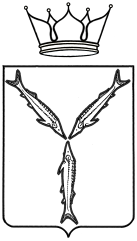 МИНИСТЕРСТВО МОЛОДЕЖНОЙ ПОЛИТИКИ,СПОРТА И ТУРИЗМА САРАТОВСКОЙ ОБЛАСТИПРИКАЗот _____________ 2017 года № ____г. СаратовО внесении изменений в приказ министерства молодежной политики, спорта и туризма  22.09.2016 года № 480	В соответствии с пунктом 4 статьи 47,2 Бюджетного Кодекса Российской Федерации и постановления Правительства Российской Федерации от 6 мая 2016 года № 393 «Об общих требованиях к порядку принятия решений о признании безнадежной к взысканию задолженности по платежам в бюджеты бюджетной системы Российской Федерации» ПРИКАЗЫВАЮ:В приложение к приказу министерства молодежной политики,  спорта и туризма от 22 сентября 2016 года № 480  «Об утверждении порядка принятия министерством молодежной политики, спорта и туризма Саратовской области решения о признании безнадежной к взысканию задолженности по платежам в бюджет» внести следующие изменения:пункт 2 дополнить  абзацем следующего содержания:«е)  истечения установленного Кодексом Российской Федерации об административных правонарушениях срока давности исполнения постановления о назначении административного наказания при отсутствии оснований для перерыва, приостановления или продления такого срока.»;Пункт 3 изложить в следующей редакции:«3. Министерство принимает решение о признании безнадежной к взысканию задолженности по платежам в бюджет по основаниям, установленным пунктом 2 настоящего Порядка и подтвержденным следующими документами:3.1.Выпиской из отчетности министерства об учитываемых суммах задолженности по уплате платежей в бюджет.3.2. Справкой министерства о принятых мерах по обеспечению взыскания задолженности по платежам в бюджет.3.3. Документами, подтверждающими случаи признания безнадежной к взысканию задолженности по платежам в бюджет, в том числе:а) документом, свидетельствующим о смерти физического лица - плательщика платежей в бюджет или подтверждающий факт объявления его умершим;б) документом, содержащим сведения из Единого государственного реестра индивидуальных предпринимателей о прекращении деятельности вследствие признания банкротом индивидуального предпринимателя - плательщика платежей в бюджет;в) документом, содержащим сведения из Единого государственного реестра юридических лиц о прекращении деятельности в связи с ликвидацией организации - плательщика платежей в бюджет;г) судебным актом, в соответствии с которым администратор доходов бюджета утрачивает возможность взыскания задолженности по платежам в бюджет в связи с истечением установленного срока ее взыскания (срока исковой давности), в том числе определение суда об отказе в восстановлении пропущенного срока подачи в суд заявления о взыскании задолженности по платежам в бюджет;д) постановлением судебного пристава-исполнителя об окончании исполнительного производства при возврате взыскателю исполнительного документа по основаниям, предусмотренным пунктами 3 и 4 части 1 статьи 46 Федерального закона от 2 октября 2007 г. № 229-ФЗ «Об исполнительном производстве»;пункт 4 изложить в следующей редакции:«Решение о признании безнадежной к взысканию задолженности по платежам в бюджет оформляется актом о признании безнадежной к взысканию  задолженности по платежам в бюджет (далее - Акт), который подписывается членами комиссии по поступлению и выбытию активов, созданной министерством молодежной политики, спорта и туризма области  на постоянной основе (далее - Комиссия), и утверждается министром молодежной политики, спорта и туризма.»;пункт 6  изложить в следующей редакции:«Отдел планирования и исполнения бюджета министерства молодежной политики, спорта и туризма области осуществляет сбор документов, предусмотренных пунктом 3 настоящего порядка, и направляет служебную записку согласно приложению №1 к настоящему Порядку на рассмотрение Комиссии.»пункт 7 дополнить частью второй следующего содержания:«Срок рассмотрения Комиссией представленных ей документов не должен превышать 10 рабочих дней. В случае запроса дополнительной информации, необходимой для принятия решения о признании задолженности безнадежной к взысканию, срок рассмотрения документов исчисляется с даты получения Комиссией запрашиваемых документов.»; пункт 8 изложить в следующей редакции:«8. Комиссия осуществляет следующие полномочия по рассмотрению вопроса о признании задолженности безнадежной к взысканию:проводит анализ представленных документов и при необходимости дополнительно запрашивает у ответственного структурного подразделения иные документы и разъяснения;устанавливает факт возникновения обстоятельства для признания задолженности безнадежной к взысканию;принимает решение о возможности/невозможности дальнейшего принятия мер по возобновлению процедуры взыскания задолженности, в том числе направленных на прекращение обстоятельств, являющихся основанием для признания задолженности безнадежной к взысканию;принимает одно из следующих решений:а) признать задолженность безнадежной к взысканию, установив следующее:имеются основания для возобновления процедуры взыскания задолженности, предусмотренные законодательством Российской Федерации. При наличии оснований для возобновления процедуры взыскания задолженности указывается дата окончания срока возможного возобновления процедуры взыскания;отсутствуют основания для возобновления процедуры взыскания задолженности, предусмотренные законодательством Российской Федерации;б) отказать в признании задолженности безнадежной к взысканию по следующим основаниям:1) представление неполного перечня документов, предусмотренных Порядком;2) ненадлежащее оформление представленных документов;3) наличие недостоверных сведений в представленных документах;4) отсутствие оснований для признания безнадежной к взысканию задолженности по платежам в бюджеты бюджетной системы Российской Федерации.Данное решение оформляется Протоколом об отказе в признании задолженности безнадежной к взысканию по форме согласно Приложению № 2 к настоящему Порядку, подписывается членами Комиссии, и не препятствует повторному рассмотрению вопроса о возможности признания задолженности безнадежной к взысканию;В случае признания задолженности безнадежной к взысканию подготавливает Акт по форме согласно Приложению № 3 к настоящему Порядку.»;дополнить приложением №№1-3 согласно приложениям №1-3.Отделу правового обеспечения (Е.О. Уманцова) обеспечить направление копии настоящего приказа: в Управление Министерства юстиции Российской Федерации по Саратовской области – в семидневный срок после его принятия (подписания); в прокуратуру Саратовской области – в течение трех дней со дня его подписания.Информационно-аналитическому отделу (Т.Н. Чудина) обеспечить направление копии настоящего приказа в министерство информации и печати Саратовской области – не позднее одного рабочего дня после его принятия и размещение на официальном сайте министерства. 4.  Контроль за исполнением настоящего приказа оставляю за собой. Министр                                                                                        А.В. АбросимовПриложение №1 к приказу от «___»____2017 года № ____«Приложение №1 к Порядку принятия министерством молодежной политики, спорта и туризма области решения о признании безнадежной к взысканию задолженности по платежам в бюджетФОРМА СЛУЖЕБНОЙ ЗАПИСКИ                                                В Комиссию по поступлению и                                                выбытию активов                             Служебная записка    В  соответствии  с  порядком принятия решения о признании безнадежной квзысканию       задолженности   по платежам в бюджет отдел планирования и исполнения бюджета просит  рассмотреть  вопрос  о  признании безнадежной к взысканию следующую  задолженность:    - полное наименование организации (ФИО физического лица): ________________________________________________________________________________________    - ИНН/ОГРН/КПП (ИНН физического лица): ________________________________    -  наименование  платежа,  код  бюджетной  классификации,  по  которомувозникла дебиторская задолженность: _______________________________________    - сумма задолженности: ____________________________________    -  обстоятельство,  являющееся  основанием  для  признания  задолженности безнадежной к взысканию: ____________________________________с приложением документа (дата, номер): ____________________________________    -  справка  о  принятых  мерах  по  обеспечению  взыскания  задолженности (дата, номер): ______________________________________________    -  заключение  о  наличии  или отсутствии возможностей и/или перспективвозобновления  процедуры  взыскания  дебиторской задолженности, в том численаправленных   на  прекращение  обстоятельств,  являющихся  основанием  дляпризнания дебиторской задолженности безнадежной к взысканию: ________________________________________________________________________________________;    -  дата  окончания  срока  возможного возобновления процедуры взыскания(при  наличии  оснований  для возобновления процедуры взыскания  задолженности): ___________________________________________________________    -  сведения о наличии/отсутствии информации о лицах, на которые закономили    иными    правовыми   актами   возложено   исполнение   обязательстваликвидированного должника: ________________________________________________Приложение: _____________ на __ л. в __ экз.Начальник отдела планирования и исполнения бюджета                          ________________________                                   (подпись)          (расшифровка подписи)                                                  "__" ____________ 20__ г.Приложение №2 к приказу от «___»____2017 года № ____«Приложение №2 к Порядку принятия министерством молодежной политики, спорта и туризма области решения о признании безнадежной к взысканию задолженности по платежам в бюджетФОРМА ПРОТОКОЛА ОБ ОТКАЗЕ В ПРИЗНАНИИ ЗАДОЛЖЕННОСТИ БЕЗНАДЕЖНОЙ К ВЗЫСКАНИЮ                                            "УТВЕРЖДАЮ"                                            Председатель Комиссии по                                            поступлению и выбытию активов                                            _________/_____________________                                            (подпись) (расшифровка подписи)                                            "__" ____________ 20__ г.                                ПРОТОКОЛ N            Заседания Комиссии по поступлению и выбытию активов___________________________________________________________________________               (наименование администратора доходов бюджета)г. ______________                                 "__" ____________ 20__ г.Присутствовали:Председатель Комиссии:_____________/_____________ (должность)      (ФИО)Члены комиссии:_____________/_____________ (должность)      (ФИО)_____________/_____________ (должность)      (ФИО)Повестка дня:    Рассмотрение     служебной    записки от  "__"  ____________  20__ г.  N  по  вопросу признания задолженности  безнадежной  к взысканию; Выписки из отчетности  администратора   доходов   бюджета   об   учитываемых   суммах  задолженности, подлежащей взысканию; других документов.Комиссия:    1. Провела анализ представленных документов:    _______________________________________________________________________           (перечислить документы, приложенные к служебной записке;                          дополнительно запрошенные)    Документы представлены в полном объеме/не в полном объеме.    Замечаний   по   документам   нет/Замечания   по   документам  (указатьнедостатки).    Задолженность:    полное  наименование  организации  (ФИО физического лица);    ИНН/ОГРН/КПП (ИНН физического лица);    наименование  платежа,  по которому возникла дебиторская задолженность;    код  бюджетной  классификации,  по  которому   учитывается  дебиторскаязадолженность;    сумма задолженности.    2.   Установила/не   установила   факт   возникновения  обстоятельства,являющегося  основанием для признания задолженности безнадежной к взысканию: _____________________________________________________________.    Документами,  подтверждающими  обстоятельства для признания задолженности безнадежной к взысканию, являются:    _______________________________________________________________________                            (перечислить документы)    3. Пришла к выводу о возможности/невозможности дальнейшего принятия мерпо   взысканию  (возврату)  задолженности,  в  том  числе  направленных  напрекращение  обстоятельств, являющихся основанием для признания задолженности безнадежной к взысканию.    Комиссия приняла решение отказать в признании задолженности безнадежной к взысканию (указать причины) ____________________________Председатель Комиссии:_____________/_____________ (должность)      (ФИО)Члены комиссии:_____________/_____________ (должность)      (ФИО)_____________/_____________ (должность)      (ФИО)Приложение №3 к приказу от «___»____2017 года № ____«Приложение №3 к Порядку принятия министерством молодежной политики, спорта и туризма области решения о признании безнадежной к взысканию задолженности по платежам в бюджетФОРМА АКТА О ПРИЗНАНИИ БЕЗНАДЕЖНОЙ К ВЗЫСКАНИЮ ЗАДОЛЖЕННОСТИ                              "УТВЕРЖДАЮ"                              Министр                               _________/_____________________                              (подпись) (расшифровка подписи)                              "__" ____________ 20__ г.                                           М.П.                                АКТ N _____       о признании безнадежной к взысканию задолженности                       от "__" ____________ 20__ г.    В  соответствии  с  пунктом 4 статьи 47.2 Бюджетного кодекса РоссийскойФедерации,  Постановлением Правительства Российской Федерации от 06.05.2016N  393  "Об  общих  требованиях  к  порядку  принятия  решений  о признаниибезнадежной  к  взысканию  задолженности  по  платежам  в бюджеты бюджетнойсистемы Российской Федерации" признать следующую задолженность безнадежной к взысканию:    1)    имеются   основания   для   возобновления   процедуры   взысканиязадолженности, предусмотренные законодательством Российской Федерации:--------------------------------<*> При наличии оснований для возобновления процедуры взыскания задолженности указывается дата окончания срока возможного возобновления процедуры взыскания.2) отсутствуют основания для возобновления процедуры взыскания задолженности, предусмотренные законодательством Российской Федерации:Комиссия по поступлению и выбытию активовПредседатель Комиссии:_____________/_____________ (должность)      (ФИО)Члены комиссии:_____________/_____________ (должность)      (ФИО)_____________/_____________ (должность)      (ФИО)Дата: _____________________Наименование организации (ФИО) должника, ИНН/ОГРН/КППКБКНаименование платежаСумма дебиторской задолженности, руб.Основание для признания дебиторской задолженности безнадежной к взысканиюДокумент, подтверждающий обстоятельство для признания безнадежной к взысканию дебиторской задолженностиОснования для возобновления процедуры взыскания задолженности <*>Наименование организации (ФИО) должника, ИНН/ОГРН/КППКБКНаименование платежаСумма дебиторской задолженности, руб.Основание для признания дебиторской задолженности безнадежной к взысканиюДокумент, подтверждающий обстоятельство для признания безнадежной к взысканию дебиторской задолженностиОснования для возобновления процедуры взыскания задолженности